Приложение 6.                           Лоскутная техника «Пуфики», «Витражи»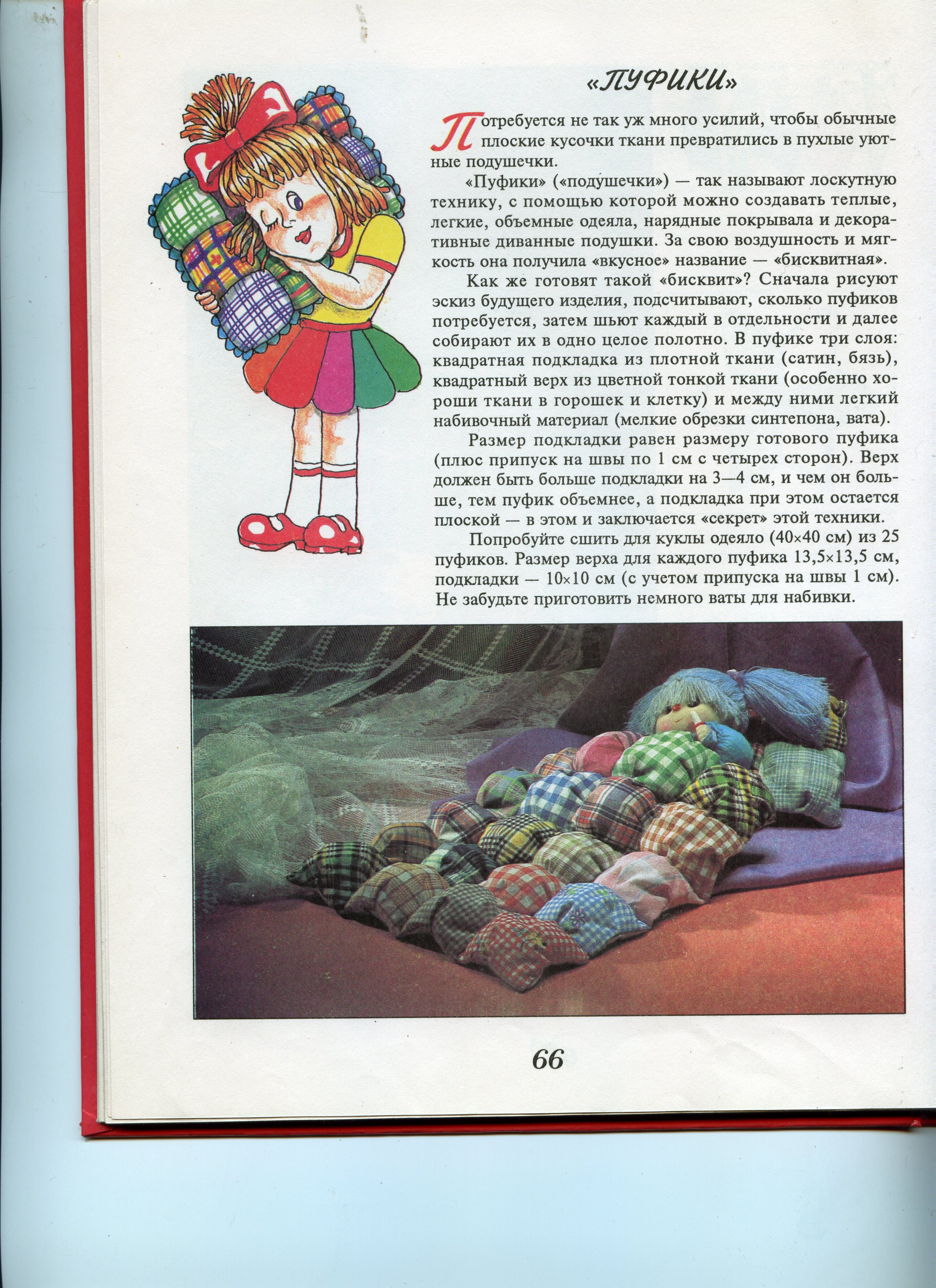 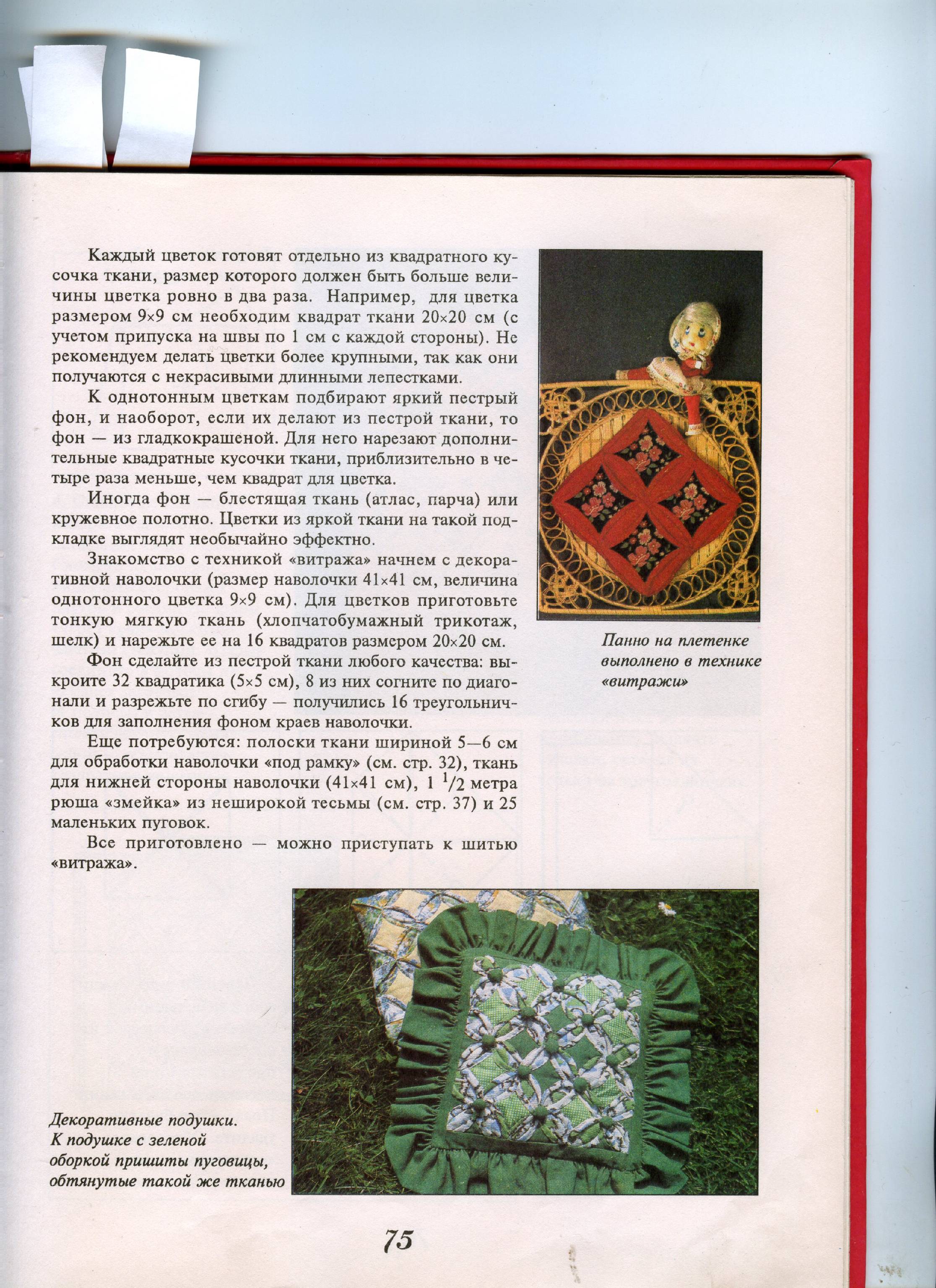                                                   Декоративная подушка в технике «витражи»